Publicado en  el 23/07/2014 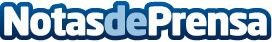 El Rallye del Bierzo próxima cita para el equipo Red Opel España  Madrid. La comarca del Bierzo será el próximo escenario de la quinta prueba puntuable para el Campeonato de España de Rallyes de Asfalto 2014. Hacia Ponferrada partirá el equipo Red Opel España para disputar el XXI Rallye del Bierzo, con Esteban Vallín y Borja Odriozola a los mandos del Opel ADAM R2, y con el objetivo de sacarse la espina después de no haber puntuado en el Rallye de Ourense.Datos de contacto:OPELNota de prensa publicada en: https://www.notasdeprensa.es/el-rallye-del-bierzo-proxima-cita-para-el_1 Categorias: http://www.notasdeprensa.es